Тема: «Здравствуй, лето!»Формирование основ безопасного поведения. Ребенок дома.Познакомьте ребенка с основной группой пожароопасных предметов (спички, зажигалка, утюг, плита и т.д.), расскажите об опасности, которую они представляют.Познавательное развитие и развитие речи.«Рассматривание картины «Игры с песком»  Цель: продолжать учить рассматривать картину, называть действия персонажей, окружающие предметы. Закреплять знание основных цветов. Уточнить представления о свойствах песка.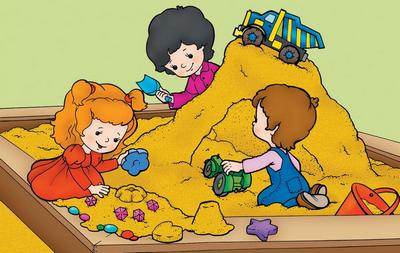 Из меня куличек печь удобно, только есть его нельзя. Я сыпучий, жёлтый, несъедобный. Догадайся, кто же я? (Песок)"Видишь, какая большая песочница? – Какие широкие у нее бортики. А сколько песка в песочнице? (Много. Целая гора.) Какого цвета песок? (Желтого.)Целая гора песка, а на вершине горы… (полосатая машина.) Чья это машина, как ты думаешь? Я тоже думаю, что это машина черноволосого мальчика с синим совком в руке. Черноволосый мальчик разговаривает… (с мальчиком, который играет с зеленой машиной). Интересно, о чем они договариваются? А что делает в песочнице девочка в красном платье? Она украсила уголок песочницы мелкими цветными игрушками. Девочка делает… (куличики).Нравится детям играть в песочнице? Они довольны? Вы это видите?"  "Хорошо играть в песочнице, интересно. Песочница большая, с широкими бортиками, с чистым желтеньким песочком. Песка много, целая гора. Мальчики с машинами расположились по разные стороны горки. Договариваются прорыть туннель, чтобы ездить друг к другу в гости.Хорошенькая девчушка в красном платьице печет куличики.»Рисование «Разноцветная лужайка»Цель: учить ребенка рисовать красками по мокрой бумаге, смешивать и накладывать цвета; формировать умение изображать цветы и травы в нетрадиционной технике.Например: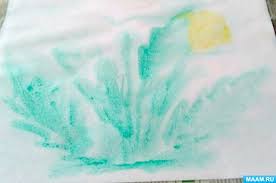 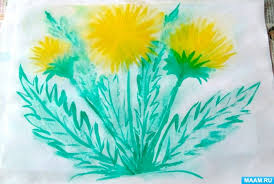 